Publicado en Madrid el 18/10/2017 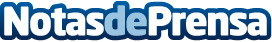 Llega a Madrid la Unidad del Suelo PélvicoEl suelo pélvico está formado por el conjunto de músculos y tejido conjuntivo que cierran la cavidad pélvica por su parte inferior. Muy pocas mujeres son conscientes de su importancia hasta que tienen problemas con ellos. Por eso, el reputado Dr Rozalén abre la primera Unidad del tratamiento del Suelo Pélvico en Madrid (c/ Fernán González 15, bajo izqda.), un lugar donde mejorar y fortalecer el suelo pélvico de la mano de fisioterapeutas especializados en UroginecologíaDatos de contacto:Clínica Rozalén915 04 44 11Nota de prensa publicada en: https://www.notasdeprensa.es/llega-a-madrid-la-unidad-del-suelo-pelvico_1 Categorias: Medicina Madrid Medicina alternativa http://www.notasdeprensa.es